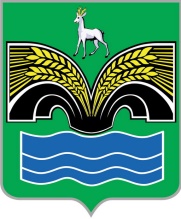 АДМИНИСТРАЦИЯСЕЛЬСКОГО ПОСЕЛЕНИЯ КРАСНЫЙ  ЯРМУНИЦИПАЛЬНОГО РАЙОНА КРАСНОЯРСКИЙСАМАРСКОЙ ОБЛАСТИПРОЕКТПОСТАНОВЛЕНИЕот «_____»    __________    2024 года   № _____Об утверждении Порядка предоставления субсидий, в том числе грантов в форме субсидий, юридическим лицам, индивидуальным предпринимателям, а также физическим лицам – производителям товаров, работ, услуг из бюджета сельского поселения Красный Яр  муниципального района Красноярский Самарской областиВ соответствии со ст. 78, 78.1 и 78.5 Бюджетного кодекса Российской Федерации, Федеральным законом от 06.10.2003 № 131-ФЗ «Об общих принципах организации местного самоуправления в Российской Федерации», постановлением Правительства Российской Федерации от 25.10.2023 № 1782 «Об утверждении общих требований к нормативным правовым актам, муниципальным правовым актам, регулирующим предоставление из бюджетов субъектов Российской Федерации, местных бюджетов субсидий, в том числе грантов в форме субсидий, юридическим лицам, индивидуальным предпринимателям, в также физическим лицам – производителям товаров, работ, услуг, и проведение отбора получателей указанных субсидий, в том числе грантов в форме субсидий», Уставом   сельского поселения Красный Яр муниципального района Красноярский Самарской области, Администрация сельского поселения Красный Яр,ПОСТАНОВЛЯЕТ: 1. Утвердить  Порядок предоставления субсидий, в том числе грантов в форме субсидий, юридическим лицам, индивидуальным предпринимателям, а также физическим лицам – производителям товаров, работ, услуг из бюджета   сельского поселения Красный Яр муниципального района Красноярский Самарской области согласно приложению к настоящему постановлению.2. Опубликовать настоящее постановление в газете «Планета Красный Яр» и разместить  на официальном сайте администрации сельского поселения Красный Яр в сети Интернет http://www.kryarposelenie.ru.3. Настоящее постановление вступает  в силу со дня его официального опубликования.Глава сельского поселенияКрасный Яр муниципальногорайона Красноярский          Самарской области                                                        А.Г. БушовУТВЕРЖДЕНпостановлением  сельского поселения Красный Яр от _________2024 г. № ____ПОРЯДОКпредоставления субсидий, в том числе грантов в форме субсидий, юридическим лицам, индивидуальным предпринимателям, а также физическим лицам – производителям товаров, работ, услуг из бюджета   сельского поселения Красный Яр муниципального района Красноярский Самарской области1. Общие положения1.1. Настоящий Порядок предоставления субсидий, в том числе грантов в форме субсидий, юридическим лицам, индивидуальным предпринимателям, а также физическим лицам – производителям товаров, работ, услуг (далее – Порядок) разработан в соответствии с пунктом 3 и абзацами 4 и 5 пункта 7 статьи 78, пунктом 2.2 и абзацами 4 и 5 пункта 4 статьи 78.1, абзацем 2 пункта 4 статьи 78.5 Бюджетного кодекса Российской Федерации, постановлением Правительства Российской Федерации от 25.10.2023 № 1782 «Об утверждении общих требований к нормативным правовым актам, муниципальным правовым актам, регулирующим предоставление из бюджетов субъектов Российской Федерации, местных бюджетов субсидий, в том числе грантов в форме субсидий, юридическим лицам, индивидуальным предпринимателям, в также физическим лицам – производителям товаров, работ, услуг, и проведение отбора получателей указанных субсидий, в том числе грантов в форме субсидий», и определяет порядок предоставления за счет средств бюджета   сельского поселения Красный Яр муниципального района Красноярский Самарской области субсидий юридическим лицам, индивидуальным предпринимателям, а также физическим лицам – производителям товаров, работ, услуг (далее – субсидии, получатели субсидии) и проведение отбора получателей указанных субсидий (далее – отбор, участники отбора).1.2. Действие настоящего Порядка не распространяется на а) субсидии в целях реализации соглашений о муниципально-частном партнерстве, концессионных соглашений, заключаемых в порядке, определенном законодательством Российской Федерации о муниципально-частном партнерстве, законодательством Российской Федерации о концессионных соглашениях, предусмотренные пунктом 6 статьи 78 Бюджетного кодекса Российской Федерации;б) субсидии в целях предусмотренной статьей 15 Федерального закона «О защите и поощрении капиталовложений в Российской Федерации» государственной поддержки проектов, осуществляемых в рамках соглашений о защите и поощрении капиталовложений, заключаемых в соответствии с законодательством Российской Федерации о защите и поощрении капиталовложений в Российской Федерации;в) субсидии юридическим лицам, предусмотренные пунктами 8 и 8.1 статьи 78 Бюджетного кодекса Российской Федерации;г) субсидии муниципальным учреждениям, за исключением грантов в форме субсидий, предоставляемых из бюджетов субъектов Российской Федерации, местных бюджетов, предусмотренных абзацами четвертым и пятым пункта 4 статьи 78.1 Бюджетного кодекса Российской Федерации;д) субсидии, в том числе гранты в форме субсидий, юридическим лицам, индивидуальным предпринимателям, а также физическим лицам - производителям товаров, работ, услуг в случае, установленном решением собрания представителей сельского поселения Красный Яр муниципального района Красноярский Самарской области, регулирующим бюджетные правоотношения, предусмотренном пунктом 2.1 статьи 78 и пунктом 2.1 статьи 78.1 Бюджетного кодекса Российской Федерации.1.3. Целью предоставления субсидий является финансовое обеспечение (возмещение) затрат или недополученных доходов и (или) возмещение затрат в связи с производством (реализацией) товаров, выполнением работ, оказанием услуг с указанием муниципального проекта (программы), обеспечивающего достижение целей, показателей и результатов муниципального проекта (программы).1.4. Главным распорядителем бюджетных средств сельского поселения Красный Яр муниципального района Красноярский Самарской области является Администрация сельского поселения Красный Яр муниципального района Красноярский Самарской области (далее – Администрация), которой в соответствии с бюджетным законодательством Российской Федерации как получателю бюджетных средств доведены в установленном порядке лимиты бюджетных обязательств на предоставление субсидий на соответствующий финансовый год (соответствующий финансовый год и плановый период).1.5 Получателем субсидии являются юридическое лицо, индивидуальный предприниматель, а также физическое лицо – производитель товаров, работ, услуг в случае, если он определен в соответствии с решением о бюджете сельского поселения Красный Яр муниципального района Красноярский Самарской области, постановлением главы сельского поселения Красный Яр муниципального района Красноярский Самарской области, постановлением, принимаемым Администрацией сельского поселения Красный Яр муниципального района Красноярский Самарской области в целях использования резервного фонда Администрации.1.6. В целях установления условий и предоставления субсидии из бюджета сельского поселения Красный Яр муниципального района Красноярский Самарской области, к получателю субсидии (участнику отбора) предъявляются требования, которым он должен соответствовать на дату, определенную правовым актом, указанным в п. 1.5 настоящего Порядка.1.7. К получателю субсидии предъявляются следующие требования:а) получатель субсидии (участник отбора) не является иностранным юридическим лицом, в том числе местом регистрации которого является государство или территория, включенные в утвержденный Министерством финансов Российской Федерации перечень государств и территорий, используемых для промежуточного (офшорного) владения активами в Российской Федерации (далее - офшорные компании), а также российским юридическим лицом, в уставном (складочном) капитале которого доля прямого или косвенного (через третьих лиц) участия офшорных компаний в совокупности превышает 25 процентов (если иное не предусмотрено законодательством Российской Федерации). При расчете доли участия офшорных компаний в капитале российских юридических лиц не учитывается прямое и (или) косвенное участие офшорных компаний в капитале публичных акционерных обществ (в том числе со статусом международной компании), акции которых обращаются на организованных торгах в Российской Федерации, а также косвенное участие офшорных компаний в капитале других российских юридических лиц, реализованное через участие в капитале указанных публичных акционерных обществ;б) получатель субсидии (участник отбора) не находится в перечне организаций и физических лиц, в отношении которых имеются сведения об их причастности к экстремистской деятельности или терроризму;в) получатель субсидии (участник отбора) не находится в составляемых в рамках реализации полномочий, предусмотренных главой VII Устава ООН, Советом Безопасности ООН или органами, специально созданными решениями Совета Безопасности ООН, перечнях организаций и физических лиц, связанных с террористическими организациями и террористами или с распространением оружия массового уничтожения;г) получатель субсидии (участник отбора) не получает средства из бюджета сельского поселения Красный Яр муниципального района Красноярский Самарской области на основании иных нормативных правовых актов муниципальных правовых актов сельского поселения Красный Яр муниципального района Красноярский Самарской области на цели, установленные правовым актом;д) получатель субсидии (участник отбора) не является иностранным агентом в соответствии с Федеральным законом «О контроле за деятельностью лиц, находящихся под иностранным влиянием»;е) у получателя субсидии (участника отбора) на едином налоговом счете отсутствует или не превышает размер, определенный пунктом 3 статьи 47 Налогового кодекса Российской Федерации, задолженность по уплате налогов, сборов и страховых взносов в бюджеты бюджетной системы Российской Федерации;ж) у получателя субсидии (участника отбора) отсутствуют просроченная задолженность по возврату в бюджет сельского поселения Красный Яр муниципального района Красноярский Самарской области иных субсидий, бюджетных инвестиций, а также иная просроченная (неурегулированная) задолженность по денежным обязательствам перед сельского поселения Красный Яр муниципального района Красноярский Самарской области, установленная Администрацией;з) получатель субсидии (участник отбора), являющийся юридическим лицом, не находится в процессе реорганизации (за исключением реорганизации в форме присоединения к юридическому лицу, являющемуся получателем субсидии (участником отбора), другого юридического лица), ликвидации, в отношении его не введена процедура банкротства, деятельность получателя субсидии (участника отбора) не приостановлена в порядке, предусмотренном законодательством Российской Федерации, а получатель субсидии (участник отбора), являющийся индивидуальным предпринимателем, не прекратил деятельность в качестве индивидуального предпринимателя;и) в реестре дисквалифицированных лиц отсутствуют сведения о дисквалифицированных руководителе, членах коллегиального исполнительного органа, лице, исполняющем функции единоличного исполнительного органа, или главном бухгалтере (при наличии) получателя субсидии (участника отбора), являющегося юридическим лицом, об индивидуальном предпринимателе и о физическом лице - производителе товаров, работ, услуг, являющихся получателями субсидии (участниками отбора);к) осуществление получателем субсидии деятельности на территории сельского поселения Красный Яр муниципального района Красноярский Самарской области;л) соответствие сферы деятельности получателя субсидии видам деятельности, определенным решением о бюджете сельского поселения Красный Яр муниципального района Красноярский Самарской области на очередной финансовый год и плановый период.1.8. Субсидии из бюджета сельского поселения Красный Яр муниципального района Красноярский Самарской области предоставляются в соответствии с решением о бюджете сельского поселения Красный Яр муниципального района Красноярский Самарской области (далее – решение о бюджете) на соответствующий период на основании соглашения, заключенного между Администрацией и получателем субсидии согласно Приложению № 1 к настоящему Порядку.1.9. При реорганизации получателя субсидии, являющегося юридическим лицом, в форме слияния, присоединения или преобразования в указанное соглашение вносятся изменения путем заключения дополнительного соглашения к соглашению в части перемены лица в обязательстве с указанием в соглашении юридического лица, являющегося правопреемником.1.10. При реорганизации получателя субсидии, являющегося юридическим лицом, в форме разделения, выделения, а также при ликвидации получателя субсидии, являющегося юридическим лицом, или прекращении деятельности получателя субсидии, являющегося индивидуальным предпринимателем (за исключением индивидуального предпринимателя, осуществляющего деятельность в качестве главы крестьянского (фермерского) хозяйства в соответствии с абзацем вторым пункта 5 статьи 23 Гражданского кодекса Российской Федерации), соглашение расторгается с формированием уведомления о расторжении соглашения в одностороннем порядке и акта об исполнении обязательств по соглашению с отражением информации о неисполненных получателем субсидии обязательствах, источником финансового обеспечения которых является субсидия, и возврате неиспользованного остатка субсидии в соответствующий бюджет бюджетной системы Российской Федерации.1.11. При прекращении деятельности получателя субсидии, являющегося индивидуальным предпринимателем, осуществляющим деятельность в качестве главы крестьянского (фермерского) хозяйства в соответствии с абзацем вторым пункта 5 статьи 23 Гражданского кодекса Российской Федерации, передающего свои права другому гражданину в соответствии со статьей 18 Федерального закона «О крестьянском (фермерском) хозяйстве», в соглашение вносятся изменения путем заключения дополнительного соглашения к соглашению в части перемены лица в обязательстве с указанием стороны в соглашении иного лица, являющегося правопреемником.1.12. Получатель субсидии определяется по результатам отбора, проводимого в форме конкурса. Конкурс проводится при определении получателя субсидии исходя из наилучших условий достижения результатов, в целях достижения которых предоставляется субсидия (далее – результат предоставления субсидии).2.Условия предоставления субсидии в порядке финансового обеспечения затрат в связи с производством (реализацией) товаров, выполнением работ, оказанием услуг2.1. Получатели субсидии в порядке финансового обеспечения затрат в связи с производством (реализацией) товаров, выполнением работ, оказанием услуг, обязаны направлять расходы, источником финансового обеспечения которых является субсидия на цели, указанные в соглашении о предоставлении субсидии.2.2. Запрещено приобретение получателями субсидий - юридическими лицами, а также иными юридическими лицами, получающими средства на основании договоров, заключенных с получателями субсидий, за счет средств, полученных из бюджета сельского поселения Красный Яр муниципального района Красноярский Самарской области, иностранной валюты, за исключением операций, осуществляемых в соответствии с валютным законодательством Российской Федерации при закупке (поставке) высокотехнологичного импортного оборудования, сырья и комплектующих изделий, а также связанных с достижением результатов предоставления этих средств иных операций, определенных муниципальным правовым актом.2.3. Допускается осуществление расходов, источником финансового обеспечения которых являются не использованные в отчетном финансовом году остатки субсидий, при этом, такие положения должны быть включены в соглашение при принятии главным распорядителем бюджетных средств в установленном в соответствии с муниципальными правовыми актами порядке решения о наличии потребности в указанных средствах или возврате указанных средств при отсутствии в них потребности в порядке и сроки, которые определены правовым актом (при необходимости).2.4. Перечисление субсидии осуществляется на расчетные или корреспондентские счета, открытые получателям субсидий в учреждениях Центрального банка Российской Федерации или кредитных организациях, если иное не установлено законодательством Российской Федерации (за исключением субсидий, подлежащих в соответствии с бюджетным законодательством Российской Федерации казначейскому сопровождению).2.5. Условиями предоставления субсидии является получение согласия получателя субсидии, лиц, получающих средства на основании договоров, заключенных с получателями субсидий (за исключением государственных (муниципальных) унитарных предприятий, хозяйственных товариществ и обществ с участием публично-правовых образований в их уставных (складочных) капиталах, коммерческих организаций с участием таких товариществ и обществ в их уставных (складочных) капиталах), на осуществление в отношении их проверки главным распорядителем бюджетных средств соблюдения порядка и условий предоставления субсидии, в том числе в части достижения результатов предоставления субсидии, а также проверки органами муниципального финансового контроля в соответствии со статьями 268.1 и 269.2 Бюджетного кодекса Российской Федерации и на включение таких положений в соглашение.2.6. В случае установления нарушений условия и порядка предоставления субсидий, ее получатели обязаны возвратить денежные средства в бюджет сельского поселения Красный Яр муниципального района Красноярский Самарской области в порядке и в сроки, предусмотренные разделом ---- настоящего Порядка.2.7. Казначейское сопровождение денежных средств осуществляется в случаях и порядке, которые установлены в соответствии с бюджетным законодательством Российской Федерации.3. Условия предоставления субсидий в порядке возмещения недополученныхдоходов и (или) возмещения затрат в связи с производством(реализацией) товаров, выполнением работ, оказанием услуг3.1. Перечислении субсидий в порядке возмещения недополученных доходов и (или) возмещения затрат в связи с производством (реализацией) товаров, выполнением работ, оказанием услуг должно быть осуществлено Администрацией сельского поселения Красный Яр муниципального района Красноярский Самарской области не позднее 10-го рабочего дня, следующего за днем принятия главным распорядителем бюджетных средств по результатам рассмотрения и проверки им документов, указанных в пункте --- настоящего Порядка, в сроки, установленные пунктом ---- настоящего Порядка, решения о предоставлении субсидии.3.2. Перечисление субсидии сельского поселения Красный Яр муниципального района Красноярский Самарской области осуществляется на расчетные или корреспондентские счета, открытые получателям субсидий в учреждениях Центрального банка Российской Федерации или кредитных организациях (если иное не установлено бюджетным законодательством Российской Федерации).3.3. Получатели субсидии в порядке возмещения недополученных доходов обязаны направлять расходы, источником финансового обеспечения которых является субсидия на цели, указанные в соглашении о предоставлении субсидии.3.4. В течение 30 рабочих дней с даты перечисления денежных средств, получатель субсидии обязан предоставить в Администрацию отчёт о расходах, источником финансового обеспечения которых является субсидия, подтверждающий фактически произведенные затраты (недополученные доходы), по форме согласно Приложению 2 к настоящему Порядку.3.5. Допускается возможность заключения казенным учреждением муниципального образования соглашения с получателем субсидии, осуществляющим оказание услуг физическим лицам на бесплатной (частично платной) основе, в том числе по регулируемым ценам (тарифам), в случаях, установленных правовыми актами представительного органа муниципального образования) (при необходимости).3.6. Допускается возможность предоставления субсидии на возмещение недополученных доходов и (или) возмещение затрат в связи с производством (реализацией) товаров, выполнением работ, оказанием услуг без заключения соглашения при условии наличия достигнутого результата предоставления субсидии и единовременного предоставления субсидии (при необходимости).4. Особенности предоставления грантов в форме субсидий4.1. При предоставлении грантов в форме субсидий бюджетным и автономным учреждениям, дополнительно к положениям, указанным в разделе 2 настоящего Порядка, необходимо обязательное предоставлении согласия органа местного самоуправления, осуществляющих функции и полномочия учредителя в отношении бюджетных или автономных учреждений, на участие таких бюджетных или автономных учреждений в отборе, проводимом органами местного самоуправления, не осуществляющими в отношении их функций и полномочий учредителя.5. Иные особенности предоставления субсидий5.1. При предоставлении субсидий сельскохозяйственным товаропроизводителям, являющимся субъектами микропредпринимательства в соответствии с Федеральным законом «О развитии малого и среднего предпринимательства в Российской Федерации», гражданам, ведущим личное подсобное хозяйство, в целях оказания поддержки в соответствии со статьей 3 и пунктом 1 части 1 статьи 7 Федерального закона «О развитии сельского хозяйства»:а) Администрация не реже одного раза в год (до 20 ноября текущего года) осуществляет проведение мониторинга достижения результатов предоставления субсидии;б) получатели субсидии один раз в год (не позднее 20 ноября текущего года) предоставляют в Администрацию отчет о достижении значений результатов предоставления субсидии.6. Порядок проведения отбора получателей субсидий6.1. Для проведения отбора получателей субсидии распоряжением Администрации объявляется прием предложений (заявок).6.2. Объявление о проведении отбора размещается на официальном сайте Администрации сельского поселения Красный Яр муниципального района Красноярский Самарской области в информационно-телекоммуникационной сети «Интернет» и содержит следующую информацию: - сроки проведения отбора; - дата начала подачи или окончания приема предложений (заявок) участников отбора, которая не может быть ранее 30-го календарного дня, следующего за днем размещения объявления о проведении отбора; - наименование, местонахождение, почтовый адрес, адрес электронной почты главного распорядителя как получателя бюджетных средств или иной организации, проводящей в соответствии с правовым актом отбор; - требования к участникам отбора и перечень документов, представляемых участниками отбора для подтверждения их соответствия указанным требованиям; - порядок подачи предложений (заявок) участниками отбора и требований, предъявляемых к форме и содержанию предложений (заявок); - порядок отзыва предложений (заявок) участников отбора; - правила рассмотрения и оценки предложений (заявок) участников отбора; - порядок предоставления участникам отбора разъяснений положений объявления о проведении отбора, дата начала и окончания срока такого предоставления; - срок, в течение которого победитель отбора должен подписать соглашение о предоставлении субсидии; - условия признания победителя отбора уклонившимся от заключения соглашения; - иная информация.6.3. Требования, предъявляемые к участникам отбора: - наличие опыта, необходимого для достижения результатов предоставления субсидии; - наличие кадрового состав, необходимого для достижения результатов предоставления субсидии; - наличие материально-технической базы, необходимой для достижения результатов предоставления субсидии; - перечень документов, необходимых для подтверждения соответствия участника отбора требованиям, предусмотренным настоящим пунктом.6.4. Предложение (заявка) участника отбора включает согласие на публикацию (размещение) в информационно-телекоммуникационной сети «Интернет» информации об участнике отбора, о подаваемом участником отбора предложении (заявке), согласие на обработку персональных данных (для физического лица).6.5. Участник отбора может подать только одно предложение (заявку).6.6. Для проведения отбора получателей субсидии создается комиссия в составе не менее 5 человек.В состав комиссии включаются компетентные представители Администрации, представители иных органов, учреждений, организаций.6.7. Комиссия рассматривает предложения (заявки) участников отбора на предмет их соответствия установленным в объявлении о проведении отбора требованиям.6.8. Срок рассмотрения заявок и принятия решения о предоставлении субсидии или решения об отказе в предоставлении субсидии не может превышать 30 рабочих дней со дня окончания приема заявок.6.9. Основанием для отклонения предложения (заявки) участника отбора на стадии рассмотрения и оценки предложений (заявок) является: - несоответствие участника отбора требованиям, установленным пунктами 1.5-1.7 настоящего Порядка; - несоответствие представленных участником отбора предложений (заявок) и документов требованиям к предложениям (заявкам) участников отбора, установленным в объявлении о проведении отбора; - недостоверность представленной участником отбора информации, в том числе информации о месте нахождения и адресе юридического лица; - подача участником отбора предложении (заявки) после даты и (или) времени, определенных для подачи предложений (заявок).6.10. Для участия в отборе получатели субсидий представляют в Администрацию следующие документы:1) предложение (заявку) участника отбора согласно Приложению 2 к настоящему Порядку;2) копию свидетельства о постановке на учет в налоговом органе, копию паспорта (для физических лиц);3) расчет доходов и расходов по направлениям деятельности;4) отчетность о финансово-экономическом состоянии;5) согласие на обработку персональных данных (для физических лиц).6.11. Администрация, запрашивает в срок, не превышающий пяти рабочих дней со дня регистрации заявки, запрашивает:1) выписку из Единого государственного реестра юридических лиц - для юридических лиц или из Единого государственного реестра индивидуальных предпринимателей - для индивидуальных предпринимателей;2) сведения из налогового органа по месту постановки на учет, подтверждающие отсутствие задолженности по налогам и сборам;3) сведения о наличии (отсутствии) задолженности по страховым взносам, пеням, штрафам перед Фондом пенсионного и социального страхования Российской Федерации.6.12. Заявки на получение субсидии и приложенные к ним документы принимаются только в полном объеме и возврату не подлежат.6.13. Комиссия осуществляет отбор получателей субсидий на основании критериев отбора, установленных настоящим Порядком.6.14. Заседание комиссии является правомочным, если на нем присутствует не менее половины состава.6.15. Решение комиссии принимается по результатам открытого голосования. Решение считается принятым, если за него проголосовало большинство присутствующих на заседании членов комиссии. В случае равенства голосов голос председателя комиссии является решающим.6.16. Решение о предоставлении или отказе в предоставлении субсидии оформляется протоколом заседания комиссии и подписывается председателем комиссии. Определенный комиссией в результате отбора конкретный получатель субсидии указывается в постановлении Администрации.В течение 5 дней с момента подписания протокола организатор отбора заявок сообщает получателю субсидий о результатах рассмотрения заявок.6.17. Получатели субсидий представляют главному распорядителю бюджетных средств финансовую отчетность об использовании субсидий в порядке, установленном соглашением.7. Отчетность, осуществления контроля (мониторинга)за соблюдением условий и порядка предоставления субсидийи ответственности за их нарушение7.1. Отчетность о целевом расходовании средств субсидии, о достижении результатов (показателей) проекта, предоставляются в Администрацию в сроки и по форме, установленные в соглашении о предоставлении субсидии.7.2. Отчет об использовании субсидии на реализацию проекта получатель субсидии представляет в администрацию муниципального образования не позднее 10 числа месяца, следующего за месяцем, в котором заканчивается реализация проекта, с приложением копий документов, подтверждающих произведенные расходы (договоров на выполнение работ (оказание услуг), товарных накладных, актов выполненных работ (оказанных услуг), счетов-фактур, копий платежных поручений, чеков).Копии документов, заверенные получателем субсидии, предоставляются с реестром документов, составленным в хронологическом порядке.7.3. Главный распорядитель, как получатель бюджетных средств, орган муниципального финансового контроля (в соответствии со ст. 268.1 и ст. 269.2 Бюджетного кодекса РФ) осуществляет проверку соблюдения получателем субсидии условий и порядка предоставления субсидий, в том числе в части достижения результатов предоставления субсидии.7.4. Для проведения проверки получатели субсидий обязаны представить проверяющим все первичные документы, связанные с предоставлением субсидии из бюджета муниципального образования.7.5. Главный распорядитель как получатель бюджетных средств осуществляет мониторинг достижения результатов предоставления субсидии исходя из достижения значений результатов предоставления субсидии, определенных соглашением, и событий, отражающих факт завершения соответствующего мероприятия по получению результата предоставления субсидии (контрольная точка) в течение всего периода, установленного для достижения конечного значения результата предоставления субсидии.7.6. Положения, предусмотренные п.7.5 настоящего Порядка не применяются при предоставлении субсидий в порядке возмещения недополученных доходов и (или) возмещения затрат, при условии наличия достигнутого результата предоставления субсидии и единовременного предоставления субсидии.7.7. В целях проведения мониторинга рекомендуется использовать типы субсидий, типы результатов предоставления субсидий, установленных для каждого типа субсидий, и соответствующих им типов контрольных точек, которые содержатся в государственной интегрированной информационной системе управления общественными финансами «Электронный бюджет» (далее - система «Электронный бюджет»), приведенные в Приложении № 1 к Порядку проведения мониторинга достижения результатов предоставления субсидий, в том числе грантов в форме субсидий, юридическим лицам, индивидуальным предпринимателям, физическим лицам - производителям товаров, работ, услуг, утвержденному приказом Минфина России       от 29.09.2021 № 138н (далее – Приказ № 138н).7.8. При проведении мониторинга в отношении субсидий, предоставляемых из бюджета сельского поселения Красный Яр муниципального района Красноярский Самарской области, если расходные обязательства муниципального образования по предоставлению указанных субсидий софинансируются путем предоставления межбюджетных трансфертов, имеющих целевое назначение, рекомендуется использовать типы субсидий, результатов предоставления субсидий, контрольных точек, содержащиеся в системе «Электронный бюджет».7.9. В целях проведения мониторинга главный распорядитель бюджетных средств ежегодно формирует и утверждает одновременно с заключением соглашения план мероприятий по достижению результатов предоставления субсидии (далее - План мероприятий), в котором отражаются контрольные точки по каждому результату предоставления субсидии, плановые значения результатов предоставления субсидии с указанием контрольных точек и плановых сроков их достижения (согласно Приложению № 2 к Приказу № 138н). План мероприятий формируется на текущий финансовый год, с указанием не менее одной контрольной точки в квартал.План мероприятий на очередной финансовый год в случае, если соглашение заключено на срок, превышающий один календарный год, утверждается не позднее, чем за 10 рабочих дней до завершения текущего финансового года.Внесение изменений в утвержденный План мероприятий осуществляется путем утверждения Плана мероприятий в новой редакции одновременно с заключением дополнительного соглашения к соглашению.7.10. Оценка достижения получателем субсидии значений результата предоставления субсидии осуществляется на основании отчета о реализации Плана мероприятий (далее - Отчет), формируемого получателем субсидии согласно Приложению № 5 к настоящему Порядку, в котором ежемесячно по состоянию на первое число месяца, следующего за отчетным периодом, а также не позднее десятого рабочего дня после достижения конечного значения результата предоставления субсидии, отражаются:а) достигнутые в отчетном периоде значения результатов предоставления субсидии и контрольные точки:срок достижения которых наступает в отчетном периоде;достигнутые с нарушением установленных сроков;достигнутые до наступления срока;б) недостигнутые значения результатов предоставления субсидии и контрольные точки:срок достижения которых наступил в периодах, предшествующих отчетному;срок достижения которых наступает в отчетном периоде;в) значения результатов предоставления субсидии и контрольные точки, достижение которых запланировано в течение трех месяцев, следующих за отчетным периодом:с отсутствием отклонений от плановых сроков их достижения;с наличием отклонений от плановых сроков их достижения.Отчет формируется с указанием значений результатов предоставления субсидии, достигнутых на отчетную дату с начала текущего финансового года, и контрольных точек, достигнутых в отчетном периоде, в указанный в соглашении срок для предоставления отчетности о достижении значений результатов, с формированием предварительного Отчета за 3 рабочих дня до окончания отчетного периода.7.11. Формирование Плана мероприятий, Отчета:в отношении субсидий, предоставляемых из бюджета сельского поселения Красный Яр муниципального района Красноярский Самарской области, если расходные обязательства муниципального образования по предоставлению указанных субсидий софинансируются путем предоставления межбюджетных трансфертов, имеющих целевое назначение, из федерального бюджета бюджету субъекта Российской Федерации, осуществляется в системе «Электронный бюджет»;в отношении субсидий из бюджета сельского поселения Красный Яр муниципального района Красноярский Самарской области, за исключением субсидий, предусмотренных абзацем вторым настоящего пункта, осуществляется в государственной информационной системе субъекта Российской Федерации, а в случае заключения соглашений в системе «Электронный бюджет» - в указанной системе.7.12. Проведение мониторинга субсидий, содержащих сведения, составляющие государственную тайну или относимые к охраняемой в соответствии с законодательством Российской Федерации иной информации ограниченного доступа, осуществляется с соблюдением требований, установленных законодательством Российской Федерации о защите государственной тайны.7.13. Данные, содержащиеся в Отчете, используются главным распорядителем бюджетных средств для обеспечения прослеживаемости достижения результатов предоставления субсидии.7.14. Информация о мониторинге достижения результатов предоставления субсидии формируется на основании Отчетов (далее - Информация) согласно Приложению № 4 к настоящему Порядку) в государственной информационной системе субъекта Российской Федерации, а в случае заключения соглашений в системе «Электронный бюджет» - в указанной системе.7.15. Информация формируется с указанием значений результатов предоставления субсидии на дату формирования с начала текущего финансового года, с даты заключения соглашения, и контрольных точек с начала текущего финансового года.7.16. За нарушение условий и порядка предоставления субсидий, в том числе за недостижение результатов предоставления субсидий предусмотрены следующие меры ответственности:а) возврат средств субсидий в бюджет сельского поселения Красный Яр муниципального района Красноярский Самарской области, в случае нарушения получателем субсидии условий, установленных при предоставлении субсидии, выявленного в том числе по фактам проверок, проведенных главным распорядителем бюджетных средств и органами муниципального финансового контроля, а также в случае недостижения значений результатов предоставления субсидии;б) уплата получателем субсидии пени в случае недостижения в установленные соглашением сроки значения результатов предоставления субсидии в размере одной трехсотшестидесятой ключевой ставки Центрального банка Российской федерации, действующей на дату начала начисления пени, от суммы субсидии, подлежащей возврату, за каждый день просрочки (с первого дня, следующего за плановой датой достижения результата предоставления субсидии до дня возврата субсидии (части субсидии) в соответствующий бюджет;в) применение штрафных санкций к получателю субсидии в случае нарушения получателем субсидии условий, установленных при предоставлении субсидии, выявленного в том числе по фактам проверок, проведенных главным распорядителем бюджетных средств и органами муниципального финансового контроля (за исключением случая недостижения значения результата предоставления субсидии).               Приложение № 1к Порядку предоставления субсидий, в том числе грантов в форме субсидий, юридическим лицам, индивидуальным предпринимателям, а также физическим лицам – производителям товаров, работ, услуг из бюджета сельского поселения Красный Яр муниципального района Красноярский Самарской областиСОГЛАШЕНИЕ №_____о предоставлении субсидии из бюджета сельского поселения Красный Яр муниципального района Красноярский Самарской области_______________							     «___»____________ 20___ г.Администрация сельского поселения Красный Яр муниципального района Красноярский Самарской области, именуемая в дальнейшем Администрация, в лице Главы сельского поселения Красный Яр муниципального района Красноярский Самарской области ______________, действующего на основании Устава, с одной стороны,и _______________________, именуемое в дальнейшем Получатель, в лице ___________________, действующего на основании _________________, совместно именуемые Стороны, в соответствии с Бюджетным кодексом, Порядком предоставления субсидий, в том числе грантов в форме субсидий, юридическим лицам, индивидуальным предпринимателям, а также физическим лицам – производителям товаров, работ, услуг, заключили настоящее Соглашение о нижеследующем:Ӏ. Предмет Соглашения1.1. Предметом настоящего Соглашения является предоставление Получателю из бюджета сельского поселения Красный Яр муниципального района Красноярский Самарской области субсидии/гранта в форме субсидии- (далее - Субсидия) в целях: финансового обеспечения затрат/возмещения затрат/возмещения недополученных доходов Получателя, связанных с производством (реализацией) товаров, выполнением работ, оказанием услуг.ӀӀ. Финансовое обеспечение предоставления Субсидии2.1. Субсидия предоставляется на цели, указанные в разделе Ӏ настоящего Соглашения в размере _________ (_____________________) рублей ____ копеек:в пределах лимитов бюджетных обязательств, доведенных Администрации как получателю средств бюджета сельского поселения Красный Яр муниципального района Красноярский Самарской области по кодам классификации расходов бюджета сельского поселения Красный Яр муниципального района Красноярский Самарской области (далее - БК) в следующем размере:в 20___ году ________(______________) рублей ___ копеек по коду БК ________;в 20___ году ________(______________) рублей ___ копеек по коду БК ________;в 20___ году ________(______________) рублей ___ копеек по коду БК ________.ӀӀӀ. Условия и порядок предоставления Субсидии3.1. Субсидия предоставляется в соответствии с Порядком предоставления Субсидии:3.1.1. на финансовое обеспечение затрат, источником финансового обеспечения которых является Субсидия,3.1.2. на возмещение затрат/недополученных доходов при представлении Получателем в Администрацию документов, подтверждающих факт произведенных Получателем затрат/недополученных доходов, на возмещение которых предоставляется Субсидия в соответствии с Правилами предоставления субсидии и настоящим Соглашением, а также иных документов, определенных в приложении № 1 к настоящему Соглашению.3.2. Перечисление Субсидии осуществляется в соответствии с бюджетным законодательством Российской Федерации на казначейский счет для осуществления и отражения операций с денежными средствами участников казначейского сопровождения, открытый в Управлении Федерального казначейства по Тульской области, не позднее 2-го рабочего дня, следующего за днем представления Получателем в УФК по Самарской  области распоряжений о совершении казначейских платежей для оплаты денежного обязательства Получателя, на финансовое обеспечение которого предоставляется Субсидия, для использования Субсидии:3.2.1. В соответствии со Сведениями об операциях с целевыми средствами на 20__год и на плановый период 20___-20___ годов (код формы по ОКУД 0501213);3.2.2. После проверки информации о суммах и направлениях использования средств, указанной в распоряжении, на ее соответствие информации, содержащейся в настоящем Соглашении, и документах, подтверждающих возникновение денежных обязательств участника казначейского сопровождения (далее – документы-основания);3.2.3. После осуществления УФК по Самасркой  области санкционирования операций при казначейском сопровождении на основании документов-оснований;3.2.4. После проведения проверки на предмет:соответствия фактически поставленных товаров (выполненных работ, оказанных услуг), в том числе с использованием фото- и видеотехники, информации, указанной в настоящем Соглашении и документах-основаниях;соответствия фактических затрат, осуществляемых за счет Субсидии, данным раздельного учета результатов финансово-хозяйственной деятельности по настоящему Соглашению;отсутствия оснований для отказа, запрета или приостановления осуществления операций в рамках бюджетного мониторинга в системе казначейских платежей;3.2.5. При указании в распоряжениях, а также в документах-основаниях идентификатора настоящего Соглашения.3.3. Условием предоставления Субсидии является согласие Получателя на осуществление Администрацией и органом муниципального финансового контроля проверок соблюдения Получателем порядка и условий предоставления Субсидии.Выражение согласия Получателя на осуществление указанных проверок осуществляется путем подписания настоящего Соглашения.ӀV. Взаимодействие Сторон4.1. Администрация обязуется:4.1.1. Обеспечить предоставление Субсидии в соответствии с разделом ӀӀӀ настоящего Соглашения;4.1.2. Осуществлять проверку предоставляемых Получателем документов, указанных в пункте 3.1.1, 3.1.2 настоящего Соглашения;4.1.3. Обеспечить перечисление Субсидии на счет Получателя в соответствии с пунктом 3.2. настоящего Соглашения;4.1.4. Устанавливать значения результатов предоставления Субсидии, показателей, необходимых для достижения результатов предоставления Субсидии, согласно Приложению № 2 к настоящему Соглашению;4.1.5. Осуществлять оценку достижения Получателем значений результатов предоставления Субсидии, установленных в соответствии с пунктом 4.1.4. настоящего Соглашения, на основании отчета о достижении значений результатов предоставления Субсидии согласно Приложению № 3 к настоящему Соглашению;4.1.6. Осуществлять контроль за соблюдением Получателем порядка и условий предоставления Субсидий путем проведения плановых и внеплановых проверок:4.1.6.1. По месту нахождения Администрации на основании отчета о расходах Получателя, согласно приложению № 4 к настоящему Соглашению;4.1.6.2 По месту нахождения Получателя путем документального и фактического анализа операций, произведенных Получателем, связанных с использованием Субсидии;4.1.7. В случае установления Администрацией факта неисполнения Получателем обязательств, установленных настоящим Соглашением, направлять Получателю претензию о невыполнении обязательств настоящего Соглашения, согласно Приложению № 5 к настоящему Соглашению;4.1.8.В случае установления Администрацией или получения от органа муниципального финансового контроля информации о факте нарушения Получателем порядка и условий предоставления Субсидии, в том числе не достижения значений результатов предоставления Субсидии, направлять Получателю требование об обеспечении возврата Субсидии в бюджет муниципального образования в размере и сроки, определенные в указанном требовании;4.1.9. В случае, если Получателем не достигнуты значения результатов предоставления субсидии направлять Получателю требование об уплате штрафных санкций согласно Приложению № 6 к настоящему Соглашению;4.1.10. Рассматривать предложения, документы и иную информацию, направленную Получателем в течение трех рабочих дней со дня их получения и уведомлять Получателя о принятом решении;4.1.11. Направлять Получателю разъяснения по вопросам, связанным с исполнением настоящего Соглашения, в течение пяти рабочих дней со дня получения обращения Получателя;4.2. Администрация вправе:4.2.1. Принимать решение об изменении условий настоящего Соглашения в соответствии с пунктом 6.3. настоящего Соглашения, в том числе на основании информации и предложений, направленных Получателем в соответствии с пунктом 4.4.1 настоящего Соглашения, включая изменение размере Субсидии;4.2.2. Принимать в соответствии с бюджетным законодательством Российской Федерации:4.2.2.1. Решение об использовании остатка Субсидии, не использованного на начало очередного финансового года, на цели, указанные в разделе I настоящего Соглашения, не позднее пятого рабочего дня со дня получения от Получателя документов, подтверждающих наличие и объем неиспользованных обязательств, источником финансового обеспечения которых является указанный остаток;4.2.2.2. Решение об использовании средств, поступивших Получателю в текущем финансовом году от возврата дебиторской задолженности, возникшей от использования Субсидии, на цели, указанные в разделе I настоящего Соглашения, не позднее пятого рабочего дня со дня получения от Получателя информации об использовании средств от возврата дебиторской задолженности с указанием причин ее образования;4.2.3. Приостанавливать предоставление Субсидии в случае установления Администрацией или получения от органа муниципального финансового контроля информации о факте нарушения Получателем порядка и условий предоставления Субсидии, в том числе указания в документах, предоставленных Получателем в соответствии с настоящим Соглашением, недостоверных сведений, до устранения рабочего дня с даты принятия решения о приостановлении предоставления Субсидии;4.2.4. Запрашивать у получателя документы и информацию, необходимые для осуществления контроля за соблюдением Получателем порядка и условий предоставления Субсидии в соответствии с пунктом 4.1.6 настоящего Соглашения.4.3. Получатель обязуется:4.3.1. Представлять в Администрацию документы, в соответствии с пунктами 3.1.1, 3.1.2 настоящего Соглашения;4.3.2. Представлять в Администрацию в срок до ___ документы, установленные пунктами 4.2.2.1 и (или) 4.2.2.2 настоящего Соглашения;4.3.3. Не позднее третьего рабочего дня со дня подписания настоящего Соглашения представить в УФК по Тульской области документы, необходимые для открытия лицевого счета;4.3.4. Не приобретать за счет Субсидии иностранную валюту, за исключением операций, осуществляемых в соответствии с валютным законодательством Российской Федерации при закупке (поставке) высокотехнологичного импортного оборудования, сырья и комплектующих изделий;4.3.5. Соблюдать следующие условия казначейского сопровождения:4.3.5.1. Вести раздельный учет результатов финансово-хозяйственной деятельности по настоящему Соглашению;4.3.5.2. Представлять в УФК по Самарской  области документы-основания;4.3.5.3. Не перечислять средства Субсидии:4.3.5.3.1. В качестве взноса в уставные (складочные) капиталя других организаций, а также в качестве вкладов в имущество таких организаций, не увеличивающих их уставные (складочные) капиталы;4.3.5.3.2. В целях размещения средств Субсидии на депозитах, а также в иные финансовые инструменты;4.3.5.3.3. На счета Получателя, открытые в учреждении Центрального банка Российской Федерации или в кредитной организации, за исключением:4.3.5.3.3.1. Оплаты обязательств в соответствии с валютным законодательством Российской Федерации;4.3.5.3.3.2. Оплаты обязательств по оплате труда с учетом начислений и социальных выплат, иных выплат в пользу работников, а также выплат лицам, не состоящим в штате, привлеченным для достижения цели, определенной при предоставлении Субсидии;4.3.5.3.3.3. Оплаты фактически поставленных товаров, выполненных работ, оказанных услуг, в случае если Получатель не привлекает для поставки товаров, выполнения работ, оказания услуг иных юридических лиц, а также при условии предоставления документов-оснований;4.3.5.3.3.4. Возмещения произведенных Получателем расходов (части расходов) при условии представления документов-оснований, копий платежных документов, подтверждающих оплату произведенных расходов (части расходов);4.3.5.3.3.5. Оплаты обязательств по накладным расходам, связанным с исполнением настоящего Соглашения;4.3.6. Обеспечить достижение значений результатов предоставления Субсидий и соблюдение сроков их достижения;4.3.7.Представлять в Администрацию:4.3.7.1. Отчет о расходах Получателя, источником финансового обеспечения которых является Субсидия, не позднее 10-го рабочего дня, следующего за отчетным кварталом;4.3.7.2. Отчет о достижении значений результатов предоставления Субсидии в соответствии с пунктом 4.1.5 настоящего Соглашения не позднее 10-го рабочего дня, следующего за отчетным кварталом;4.3.8. Направлять по запросу Администрации документы и информацию, необходимые для осуществления контроля за соблюдением порядка и условий предоставления Субсидии в соответствии с пунктом 4.2.4 настоящего Соглашения, в течение пяти рабочих дней со дня получения указанного запроса;4.3.9. В случае получения от Администрации требования в соответствии с пунктом 4.1.8 настоящего Соглашения:4.3.9.1. Устранять факты нарушения порядка и условий предоставления Субсидии в сроки, определенные в указанном требовании;4.3.9.2. Возвращать в бюджет муниципального образования субсидию в размере и сроки, определенные в указанном требовании;4.3.10. Уплатить в бюджет муниципального образования штрафные санкции, в случае принятия Администрацией решения о применении к Получателю штрафных санкций в соответствии с пунктом 4.1.9 настоящего Соглашения, в срок, установленный Администрацией в требовании об уплате штрафных санкций;4.3.11. Возвращать в бюджет муниципального образования:4.3.11.1. Неиспользованный остаток Субсидии в случае отсутствия решения, принимаемого Администрацией в соответствии с пунктом 4.2.2.1 настоящего Соглашения, в срок до ___ 20__ г.;4.3.11.2. Средства от возврата дебиторской задолженности в случае отсутствия решения, принимаемого Администрацией в соответствии с пунктом 4.2.2.2 настоящего Соглашения, в срок до ___ 20___ г.;4.3.12. Обеспечивать полноту и достоверность сведений, представляемых в Администрацию в соответствии с настоящим Соглашением.4.4. Получатель вправе:4.4.1. Направлять в Администрацию предложения о внесении изменений в настоящее Соглашение в соответствии с пунктом 6.3 настоящего Соглашения, в том числе в случае установления необходимости изменения размера Субсидии с приложением информации, содержащей финансово-экономическое обоснование данного изменения;4.4.2. Обращаться в Администрацию в целях получения разъяснений в связи с исполнением настоящего Соглашения;4.4.3. Направлять в очередном финансовом году неиспользованный остаток Субсидии, полученной в соответствии с настоящим Соглашением (при наличии), на осуществление выплат в соответствии с целями, указанными в разделе I настоящего Соглашения, в случае принятия Администрацией соответствующего решения в соответствии с пунктом 4.2.2.1 настоящего Соглашения;4.4.4. Направлять в текущем финансовом году поступившие Получателю средства от возврата дебиторской задолженности на осуществление выплат в соответствии с целями, указанными в разделе I настоящего Соглашения, в случае принятия Администрацией решения в соответствии с пунктом 4.2.2.2 настоящего Соглашения.V. Ответственность Сторон5.1. В случае неисполнения или ненадлежащего исполнения своих обязательств по настоящему Соглашению Стороны несут ответственность в соответствии с законодательством Российской Федерации и настоящим Соглашением.5.2. За нарушение условий и порядка предоставления субсидий, в том числе за недостижение результатов предоставления субсидий предусмотрены следующие меры ответственности:а) возврат средств субсидий в бюджет сельского поселения Красный Яр муниципального района Красноярский Самарской области, в случае нарушения получателем субсидии условий, установленных при предоставлении субсидии, выявленного в том числе по фактам проверок, проведенных главным распорядителем бюджетных средств и органами муниципального финансового контроля, а также в случае недостижения значений результатов предоставления субсидии;б) уплата получателем субсидии пени в случае недостижения в установленные соглашением сроки значения результатов предоставления субсидии в размере одной трехсотшестидесятой ключевой ставки Центрального банка Российской федерации, действующей на дату начала начисления пени, от суммы субсидии, подлежащей возврату, за каждый день просрочки (с первого дня, следующего за плановой датой достижения результата предоставления субсидии до дня возврата субсидии (части субсидии) в соответствующий бюджет.VI. Заключительные положения6.1. Споры, возникающие между Сторонами в связи с исполнением настоящего Соглашения, решаются ими, по возможности, путем проведения переговоров с оформлением соответствующих протоколов или иных документов. При не достижении согласия споры между Сторонами решаются в судебном порядке.6.2. Настоящее Соглашение вступает в силу со дня его подписания Сторонами, но не ранее доведения лимитов бюджетных обязательств, указанных в пункте 2.1 настоящего Соглашения, и действует до полного исполнения Сторонами своих обязательств по настоящему Соглашению.6.3. Изменение настоящего Соглашения, в том числе в соответствии с положениями пункта 4.2.1настоящего Соглашения, осуществляется по соглашению Сторон и оформляется в виде дополнительного соглашения.6.4. Изменение настоящего Соглашения в одностороннем порядке возможно в случаях:6.4.1. Внесения изменений в сводную бюджетную роспись, повлекших изменение кодов БК, в соответствии с которыми предоставляется Субсидия;6.4.2. Изменения реквизитов Администрации.6.5. Расторжение настоящего Соглашения осуществляется по соглашению Сторон или в одностороннем порядке в случаях:6.5.1. Реорганизации, ликвидации или прекращения деятельности Получателя;6.5.2. Нарушения Получателем порядка и условий предоставления Субсидий, установленных настоящим Соглашением.6.5.3. Не достижения Получателем установленных настоящим Соглашением значений результатов предоставления Субсидии.6.6. Расторжение настоящего Соглашения Получателем в одностороннем порядке не допускается.6.7. Настоящее Соглашение составлено в двух экземплярах, по одному экземпляру для каждой из Сторон.VII. Платежные реквизиты и подписи Сторон                Приложение № 2к Порядку предоставления субсидий, в том числе грантов в форме субсидий, юридическим лицам, индивидуальным предпринимателям, а также физическим лицам – производителям товаров, работ, услуг из бюджета сельского поселения Красный Яр муниципального района Красноярский Самарской областиПереченьдокументов, представляемых для получения Субсидии1. Заявление Получателя о предоставлении Субсидии за подписью руководителя (уполномоченного лица) Получателя в соответствии с Приложением № 1.2. Выписка из единого государственного реестра юридических лиц (выписка из единого государственного реестра индивидуальных предпринимателей).3. Справка территориального органа Федеральной налоговой службы, подписанная ее руководителем (уполномоченным лицом), об исполнении Получателем по состоянию на первое число месяца, предшествующего месяцу, в котором планируется заключение соглашения о предоставлении Субсидии, или на иную дату, определенную Правилами предоставления субсидии, обязанности по уплате налогов, сборов, страховых взносов, пеней, штрафов, процентов, подлежащих уплате в соответствии с законодательством Российской Федерации о налогах и сборах.4. Справка, подтверждающая отсутствие у Получателя на первое число месяца, предшествующего месяцу, в котором планируется заключение соглашения о предоставлении Субсидии, или на иную дату, определенную Правилами предоставления субсидии, просроченной задолженности по возврату в бюджет муниципального образования субсидий, бюджетных инвестиций, предоставленных в том числе в соответствии с иными правовыми актами, а также иная просроченная (неурегулированная) задолженность по денежным обязательствам перед Российской Федерацией.5. Документы, подтверждающие осуществление затрат, в том числе:копии договоров и первичных учетных документов (счетов-фактур, актов сдачи-приемки выполненных работ, оказанных услуг, товарных накладных, платежных ведомостей, документов, подтверждающих численность основного и привлеченного персонала, копий платежных поручений, реестров платежных поручений), заверенные Получателем в порядке, установленном законодательством Российской Федерации;копии кредитных договоров (с графиками погашения кредита и уплаты процентов) и (или) реестра кредитных договоров, заверенные Получателем и кредитной организацией, с приложением выписки по ссудному счету Получателя, подтверждающей получение кредитов, а также документов, подтверждающих своевременную уплату Получателем начисленных процентов за пользование кредитами и своевременное их погашение, заверенные кредитной организацией.      Приложение № 3к Порядку предоставления субсидий, в том числе грантов в форме субсидий, юридическим лицам, индивидуальным предпринимателям, а также физическим лицам – производителям товаров, работ, услуг из бюджета сельского поселения Красный Яр муниципального района Красноярский Самарской области Заявлениео предоставлении Субсидии______________________________________________________________________(наименование Получателя, ИНН, КПП, адрес)в соответствии с Порядком предоставления субсидий, в том числе грантов в форме субсидий, юридическим лицам, индивидуальным предпринимателям, а также физическим лицам – производителям товаров, работ, утвержденным постановлением Администрации сельского поселения Красный Яр муниципального района Красноярский Самарской области от «__» ______ 20__ г. № _____ , просит предоставить Субсидию в размере ____________рублей в целях______________________________________.(целевое назначение Субсидии)Опись документов, предусмотренных пунктом ___ Порядка, прилагается.Приложение: на __ л. в ед. экз.      Приложение № 4          к Порядку предоставления субсидий, в том числе грантов в форме субсидий,     юридическим лицам, индивидуальным предпринимателям, а также физическимлицам – производителям товаров, работ, услуг из бюджета сельского поселения Красный Яр муниципального района Красноярский Самарской областиЗначения результатов предоставления СубсидииПриложение № 5    к Порядку предоставления субсидий, в том числе грантов в форме субсидий,           юридическим лицам, индивидуальным предпринимателям, а также физическим       лицам – производителям товаров, работ, услуг из бюджета сельского поселения Красный Яр муниципального района Красноярский Самарской областиОтчето достижении значений результатов предоставления Субсидиипо состоянию на ____________ 20____ года                     Приложение № 6к Порядку предоставления субсидий, в том числе грантов в форме субсидий, юридическим лицам, индивидуальным предпринимателям, а также физическим лицам – производителям товаров, работ, услуг из бюджета сельского поселения Красный Яр муниципального района Красноярский Самарской областиОтчето расходах, источником финансового обеспечения которых является Субсидияна «__» ____________ 20__ г.Раздел 2. Сведения об обязательствах, источником финансового обеспечения которых являются средства СубсидииРуководитель ______________________ _____________________ ______________________должность			подпись	расшифровка подписиИсполнитель ______________________ _____________________ _______________________«_____»________20___г. должность			подпись	расшифровка подписи                    Приложение № 6к Порядку предоставления субсидий, в том числе грантов в форме субсидий, юридическим лицам, индивидуальным предпринимателям, а также физическим лицам – производителям товаров, работ, услуг из бюджета сельского поселения Красный Яр муниципального района Красноярский Самарской областиПРЕТЕНЗИЯо невыполнении обязательств соглашенияо предоставлении субсидий, в том числе грантов в форме субсидий,юридическим лицам, индивидуальным предпринимателям,а также физическим лицамот «__» _________ 20__ г. № _____«__» _______ 20__ г. между Администрацией сельского поселения Красный Яр муниципального района Красноярский Самарской области, именуемая в дальнейшем Администрация, и _____________________________________,(наименование юридического лица, фамилия, имя, отчество (при наличии)индивидуального предпринимателя или физического лица)именуемый в дальнейшем Получатель, было заключено соглашение о предоставлении из бюджета сельского поселения Красный Яр муниципального района Красноярский Самарской области субсидий, в том числе грантов в форме субсидий, юридическим лицам, индивидуальным предпринимателям, а также физическим лицам № _______ (далее - Соглашение).В соответствии с пунктом _______ Соглашения Получатель должен был исполнить следующие обязательства:1) __________________________________ в срок до «__» _________ 20__ г.;2) __________________________________ в срок до «__» _________ 20__ г.Однако указанные обязательства Получателем ________________________________.(не исполнены/исполнены не в полном объеме/исполнены с нарушением срока)В случае если Получателем указанные обязательства не будут исполнены в объеме, установленном Соглашением, в соответствии с пунктом 6.5 Соглашения Администрация вправе расторгнуть Соглашение в одностороннем порядке.В связи с вышеизложенным Администрация сообщает о необходимости устранения Получателем вышеуказанных нарушений в срок до «__» ______ 20__ г.Настоящая Претензия считается полученной с момента получения Получателем настоящей Претензии в виде бумажного документа.Руководитель _______________ ______________ _______________________________должность		подпись		расшифровка подписи Приложение № 6к Порядку предоставления субсидий, в том числе грантов в форме субсидий, юридическим лицам, индивидуальным предпринимателям, а также физическим лицам – производителям товаров, работ, услуг из бюджета сельского поселения Красный Яр муниципального района Красноярский Самарской областиГлаве сельского поселения Красный Яр муниципального района Красноярский Самарской области от ____________________________________________________________ЗАЯВКАна получение субсидий из бюджета сельского поселения Красный Яр муниципального района Красноярский Самарской областиПрошу принять на рассмотрение документы от ________________________________(наименование организации)для предоставления субсидии из бюджета сельского поселения Красный Яр муниципального района Красноярский Самарской области на ______________________________________.Сумма запрашиваемой субсидии ____________________________________ рублей.Цель получения субсидии ________________________________________________С условиями предоставления субсидий, в том числе грантов в форме субсидий, юридическим лицам, индивидуальным предпринимателям, а также физическим лицам – производителям товаров, работ, услуг из бюджета сельского поселения Красный Яр муниципального района Красноярский Самарской области ознакомлен.Дата подачи заявки: «__» ____________________ 20__ г.Руководитель (индивидуальный предприниматель) ___________________________(дата) (подпись) (Ф.И.О.)Полное и сокращенное (при наличии) наименование АдминистрацииПолное и сокращенное (при наличии) наименование ПолучателяОГРН, ОКТМОМесто нахождения:ИНН, КПППлатежные реквизитыОГРН,  ОКТМОМесто нахождения:ИНН, КПППлатежные реквизиты___________ (________________)             подпись            расшифровка___________ (________________)        подпись           расшифровкаПолучатель(подпись)(расшифровка подписи)(должность)«__» ________ 20__ г.«__» ________ 20__ г.«__» ________ 20__ г.КОДЫпо Сводному рееструпо Сводному рееструНаименование ПолучателяНаименование ПолучателяНаименование ПолучателяНаименование ПолучателяНаименование Получателя______________________________________________________________________________________________________________________________________________________________________________________________________________________________________________________________________________________________________ИННИНННаименование главного распорядителя средств бюджета муниципального образованияНаименование главного распорядителя средств бюджета муниципального образованияНаименование главного распорядителя средств бюджета муниципального образованияНаименование главного распорядителя средств бюджета муниципального образованияНаименование главного распорядителя средств бюджета муниципального образования______________________________________________________________________________________________________________________________________________________________________________________________________________________________________________________________________________________________________по Сводному рееструпо Сводному рееструНаименование структурного элемента муниципальной программы (муниципального проекта)Наименование структурного элемента муниципальной программы (муниципального проекта)Наименование структурного элемента муниципальной программы (муниципального проекта)Наименование структурного элемента муниципальной программы (муниципального проекта)Наименование структурного элемента муниципальной программы (муниципального проекта)______________________________________________________________________________________________________________________________________________________________________________________________________________________________________________________________________________________________________по БКпо БКВид документаВид документаВид документаВид документаВид документа______________________________________________________________________________________________________________________________________________________________________________________________________________________________________________________________________________________________________(первичный – «0», уточненный – «1», «2», «3», «...»)(первичный – «0», уточненный – «1», «2», «3», «...»)(первичный – «0», уточненный – «1», «2», «3», «...»)(первичный – «0», уточненный – «1», «2», «3», «...»)(первичный – «0», уточненный – «1», «2», «3», «...»)(первичный – «0», уточненный – «1», «2», «3», «...»)(первичный – «0», уточненный – «1», «2», «3», «...»)Направление расходовНаправление расходовРезультат предоставления СубсидииРезультат предоставления СубсидииЕдиница измеренияЕдиница измеренияЕдиница измеренияЕдиница измеренияКод строкиПлановые значения результатов предоставления Субсидии по годам (срокам) реализации СоглашенияПлановые значения результатов предоставления Субсидии по годам (срокам) реализации СоглашенияПлановые значения результатов предоставления Субсидии по годам (срокам) реализации СоглашенияПлановые значения результатов предоставления Субсидии по годам (срокам) реализации СоглашенияПлановые значения результатов предоставления Субсидии по годам (срокам) реализации СоглашенияПлановые значения результатов предоставления Субсидии по годам (срокам) реализации СоглашенияПлановые значения результатов предоставления Субсидии по годам (срокам) реализации СоглашенияПлановые значения результатов предоставления Субсидии по годам (срокам) реализации СоглашенияПлановые значения результатов предоставления Субсидии по годам (срокам) реализации СоглашенияНаправление расходовНаправление расходовРезультат предоставления СубсидииРезультат предоставления СубсидииЕдиница измеренияЕдиница измеренияЕдиница измеренияЕдиница измеренияКод строкина __.__.20__на __.__.20__на __.__.20__на __.__.20__на __.__.20__на __.__.20__на __.__.20__на __.__.20__на __.__.20__наименованиекод по БКтипнаименованиенаименованиенаименованиенаименованиекод по ОКЕИКод строкис даты заключения Соглашенияиз них с начала текущего финансового годас даты заключения Соглашенияиз них с начала текущего финансового годас даты заключения Соглашенияиз них с начала текущего финансового годас даты заключения Соглашенияиз них с начала текущего финансового годаиз них с начала текущего финансового года12345556789101112131415150100в том числе:0200в том числе:КодыКодыДатаДатаДатаИННИННИННКППКППКППпо Сводному рееструпо Сводному рееструпо Сводному рееструНаименование получателя субсидииНаименование получателя субсидииНаименование получателя субсидииНаименование получателя субсидииномер лицевого счетаномер лицевого счетаномер лицевого счетаНаименование главного распорядителя бюджетных средствНаименование главного распорядителя бюджетных средствНаименование главного распорядителя бюджетных средствНаименование главного распорядителя бюджетных средствпо Сводному рееструпо Сводному рееструпо Сводному рееструНаименование структурного элемента государственной программыНаименование структурного элемента государственной программыНаименование структурного элемента государственной программыНаименование структурного элемента государственной программыпо БКпо БКпо БКНаименование субсидииНаименование субсидииНаименование субсидииНаименование субсидиипо БКпо БКпо БКВид документаВид документаВид документаВид документа(первичный – «0», уточненный – «1», «2», «3», «...»)(первичный – «0», уточненный – «1», «2», «3», «...»)(первичный – «0», уточненный – «1», «2», «3», «...»)(первичный – «0», уточненный – «1», «2», «3», «...»)(первичный – «0», уточненный – «1», «2», «3», «...»)Периодичность:Периодичность:Периодичность:Периодичность:Наименование результата предоставления субсидии, контрольнойКод результата предоставления субсидии,Тип результата предоставления субсидии,Единица измеренияЕдиница измеренияЕдиница измеренияЗначение результата предоставления субсидии, контрольной точкиЗначение результата предоставления субсидии, контрольной точкиЗначение результата предоставления субсидии, контрольной точкиЗначение результата предоставления субсидии, контрольной точкиСрок достижения результата предоставления субсидии, контрольной точкиСрок достижения результата предоставления субсидии, контрольной точкиСрок достижения результата предоставления субсидии, контрольной точкиСведения об отклоненияхточкиконтрольной точкиконтрольной точкинаиме-нованиенаиме-нованиекод по ОКЕИплановоефакти-ческоепрог-нозноепрог-нозноеплановыйфактический/
прогнозныйфактический/
прогнозныйСтатус12344567889101011Результат предоставления субсидии 1:Контрольная точка 1.1:...Результат предоставления субсидии 1:...Результат предоставления субсидии 2:Контрольная точка 2.1:...Результат предоставления субсидии 2:...Руководитель (уполномоченное лицо) получателя субсидии(должность)(подпись)(расшифровка подписи)Исполнитель"____" ________________ 20___ г.(должность)(фамилия, инициалы)(телефон)Руководитель (уполномоченное лицо) главного распорядителя бюджетных средств"____" ________________ 20___ г.(наименование главного распорядителя бюджетных средств)(должность)(подпись)(расшифровка подписи)Исполнитель"____" ________________ 20___ г.(должность)(фамилия, инициалы)(телефон)КОДЫКОДЫДатаДатапо Сводному рееструпо Сводному рееструНаименование ПолучателяНаименование Получателя_______________________________________________________________________________________________________________________________________________________________________________________________________________________________________________________________________________________________________________________________________________________ИННИНННаименование главного распорядителя средств бюджета муниципального образованияНаименование главного распорядителя средств бюджета муниципального образования_______________________________________________________________________________________________________________________________________________________________________________________________________________________________________________________________________________________________________________________________________________________по Сводному рееструпо Сводному рееструНаименование структурного элемента муниципальной программы (муниципального проекта)Наименование структурного элемента муниципальной программы (муниципального проекта)____________________________________________________________________________________________________________________________________________________________________________________________________________________________________________________________________________________________________________________по БКпо БКНомер соглашенияНомер соглашенияДата соглашенияДата соглашенияВид документаВид документа_______________________________________________________________________________________________________________________________________________________________________________________________________________________________________________________________________________________________________________________________________________________(первичный – «0", уточненный – «1», «2», «3», «...»)(первичный – «0", уточненный – «1», «2», «3», «...»)(первичный – «0", уточненный – «1», «2», «3», «...»)(первичный – «0", уточненный – «1», «2», «3», «...»)(первичный – «0", уточненный – «1», «2», «3», «...»)(первичный – «0", уточненный – «1», «2», «3», «...»)(первичный – «0", уточненный – «1», «2», «3», «...»)Периодичность: месячная; квартальная; годоваяПериодичность: месячная; квартальная; годоваяПериодичность: месячная; квартальная; годоваяПериодичность: месячная; квартальная; годоваяПериодичность: месячная; квартальная; годоваяПериодичность: месячная; квартальная; годоваяПериодичность: месячная; квартальная; годоваяПериодичность: месячная; квартальная; годоваяПериодичность: месячная; квартальная; годоваяПериодичность: месячная; квартальная; годоваяЕдиница измерения: руб. (с точностью до второго знака после запятой)Единица измерения: руб. (с точностью до второго знака после запятой)Единица измерения: руб. (с точностью до второго знака после запятой)Единица измерения: руб. (с точностью до второго знака после запятой)Единица измерения: руб. (с точностью до второго знака после запятой)Единица измерения: руб. (с точностью до второго знака после запятой)Единица измерения: руб. (с точностью до второго знака после запятой)Единица измерения: руб. (с точностью до второго знака после запятой)Единица измерения: руб. (с точностью до второго знака после запятой)Единица измерения: руб. (с точностью до второго знака после запятой)по ОКЕИпо ОКЕИ383383Раздел 1. Сведения о выплатах, осуществляемых за счет средств СубсидииРаздел 1. Сведения о выплатах, осуществляемых за счет средств СубсидииРаздел 1. Сведения о выплатах, осуществляемых за счет средств СубсидииРаздел 1. Сведения о выплатах, осуществляемых за счет средств СубсидииРаздел 1. Сведения о выплатах, осуществляемых за счет средств СубсидииРаздел 1. Сведения о выплатах, осуществляемых за счет средств СубсидииРаздел 1. Сведения о выплатах, осуществляемых за счет средств СубсидииРаздел 1. Сведения о выплатах, осуществляемых за счет средств СубсидииНаименование показателяКод строкиКод строкиКод строкиКод направления расходования СубсидииСуммаСуммаСуммаСуммаСуммаСуммаСуммаСуммаСуммаСуммаСуммаНаименование показателяКод строкиКод строкиКод строкиКод направления расходования Субсидииобъем выплатобъем выплатотклонение от планового значенияотклонение от планового значенияотклонение от планового значенияотклонение от планового значенияотклонение от планового значенияотклонение от планового значенияпричина отклоненияпричина отклоненияпричина отклоненияНаименование показателяКод строкиКод строкиКод строкиКод направления расходования Субсидиипо плануфактическив абсолютных величинах (гр. 4-гр. 5)в абсолютных величинах (гр. 4-гр. 5)в процентах (гр. 5 / гр. 4) x 100%)в процентах (гр. 5 / гр. 4) x 100%)в процентах (гр. 5 / гр. 4) x 100%)в процентах (гр. 5 / гр. 4) x 100%)кодкоднаименование1222345667777889Остаток Субсидии на начало года, всего:010001000100в том числе:потребность в котором подтверждена011001100110xподлежащий возврату в бюджет муниципального образования012001200120Поступило средств, всего:020002000200xв том числе:из бюджета муниципального образования021002100210xвозврат средств по выплатам, произведенным в прошлых отчетных периодах (дебиторской задолженности прошлых лет)022002200220xиз них:возврат дебиторской задолженности прошлых лет, решение об использовании которой принято022102210221возврат дебиторской задолженности прошлых лет, решение об использовании которой не принято022202220222проценты по депозитам, предоставленным займам023002300230иные доходы в форме штрафов и пеней по обязательствам, источником финансового обеспечения которых являлись средства Субсидии024002400240Выплаты по расходам, всего:030003000300в том числе:выплаты заработной платы персоналу, всего031003100310из них:налог на доходы физических лиц031103110311выплаты персоналу031203120312взносы на обязательное социальное страхование032003200320из них:иные выплаты физическим лицам033003300330закупка работ и услуг, всего:034003400340из них:оплата работ и услуг контрагентам034103410341из них:налог на добавленную стоимость034203420342закупка непроизведенных активов, нематериальных активов, материальных запасов и основных средств, всего:035003500350из них:оплата работ и услуг контрагентам035103510351из них:налог на добавленную стоимость035203520352уплата налогов, сборов и иных платежей в бюджеты бюджетной системы Российской Федерации, за исключением налога на добавленную стоимость и взносов на обязательное социальное страхование, всего:036003600360из них:предоставление средств иным юридическим лицам, индивидуальным предпринимателям, физическим лицам в форме гранта037003700370предоставление средств иным юридическим лицам в форме вклада в уставный (складочный) капитал юридического лица, в имущество юридического лица038003800380иные выплаты, всего:039003900390из них:Возвращено в бюджет муниципального образования, всего:040004000400xв том числе:израсходованных не по целевому назначению041004100410xв результате применения штрафных санкций042004200420xв сумме остатка Субсидии на начало года, потребность в которой не подтверждена043004300430в сумме возврата дебиторской задолженности прошлых лет, решение об использовании которой не принято044004400440Остаток Субсидии на конец отчетного периода, всего:050005000500xв том числе:требуется в направлении на те же цели051005100510xподлежит возврату в бюджет муниципального образования052005200520xСправочно: выплаты по расходам за счет процентов, полученных от размещения средств Субсидии на депозитах055005500550xНаименование показателяКод строкиКод направления расходования СубсидииСуммаСуммаСуммаСуммаСуммаСуммаСуммаНаименование показателяКод строкиКод направления расходования Субсидииобъем принятых обязательствобъем принятых обязательствобъем принятых обязательствотклонение от планового значенияотклонение от планового значенияпричина отклоненияпричина отклоненияНаименование показателяКод строкиКод направления расходования Субсидиипо плануфактическифактическив абсолютных величинах (гр. 4-гр. 5)в процентах (гр. 5/ гр. 4) x 100%)коднаименованиеНаименование показателяКод строкиКод направления расходования Субсидиипо планувсегоиз них подлежащих исполнению в текущем финансовом годув абсолютных величинах (гр. 4-гр. 5)в процентах (гр. 5/ гр. 4) x 100%)коднаименование15345678910Объем обязательств, принятых в целях достижения результата предоставления Субсидии, всего:0600в том числе:по выплатам заработной платы персоналу0610по взносам на обязательное социальное страхование0620по иным выплатам физическим лицам0630 \по закупкам работ и услуг, всего:0640из них:по закупкам непроизведенных активов, нематериальных активов, материальных запасов и основных средств, всего:0650из них:по уплате налогов, сборов и иных платежей в бюджеты бюджетной системы Российской Федерации, за исключением взносов на обязательное социальное страхование, всего:0660из них:по предоставлению средств иным юридическим лицам, индивидуальным предпринимателям, физическим лицам в форме гранта0670по предоставлению средств иным юридическим лицам в форме вклада в уставный (складочный) капитал юридического лица, в имущество юридического лица0680по иным выплатам, всего:0690из них:(наименование юридического лица, фамилия, имя, отчество (при наличии) индивидуального предпринимателя или физического лица)Перечень представленных документовПеречень представленных документовПеречень представленных документов№ п/пНаименование документаКоличество листов